PARASITE STUDYTop of FormBottom of FormThe Parasite Study will assist us with identifying trends in diagnosis and treatment and with improving our education and hygiene programs The Parasite Study will assist us with identifying trends in diagnosis and treatment and with improving our education and hygiene programs Please complete one survey for each glider dianosed with a parasite Please complete one survey for each glider dianosed with a parasite Your name
Today's date
 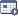 Your email address
Your screen name 
Sugar glider's name
Age and/or OOP date (for rescues please give an approximate age)
Sugar glider's color
This sugar glider is a 
 Female 
 Intact male 
 Neutered male 
 female joey (younger than 5 months OOP) 
 male joey (younger than 5 months OOP) From whom did you acquire this sugar glider?
How long had the glider lived in your home when she/he was diagnosed?
Had the glider been outside your home in the 30 days prior to diagnosis?
 Yes 
 No Were any symptoms noted that alerted you that there might be a parasite?
 Yes 
 No If YES, please describe the symptoms noted
How many cage mates does this glider have?
Did any of the cage mates demonstrate any symptoms?
 Yes 
 No Which parasite(s) was/were diagnosed?
 Giardia 
 Coccidia 
 Strongyloid 
 Roundworm 
 Tritrichamonas 
 Other If OTHER, please identify:
How was parasite diagnosed?
 Fecal float 
 Fecal smear 
 SNAP test 
 Centrifugal test 
 DNA testing 
 Other Please describe the treatment prescribed by your vet (medication, dosage, frequency, duration and any follow up instructions)
How did you sterliize your cage and cage items? (check all that apply)
 Steam 
 Bleach 
 Boiling 
 Commercially available kennel cleaner 
 Other If OTHER, please describe:
How often did you clean with this treatment?
Did your vet give instructions for cleaning and sterilizing?
 Yes 
 No When did you return for follow-up testing? (i.e. 3 weeks, 6 weeks)
Was follow-up testing negative?
 Yes 
 No Please provide any other information you feel would be helpful to our research
